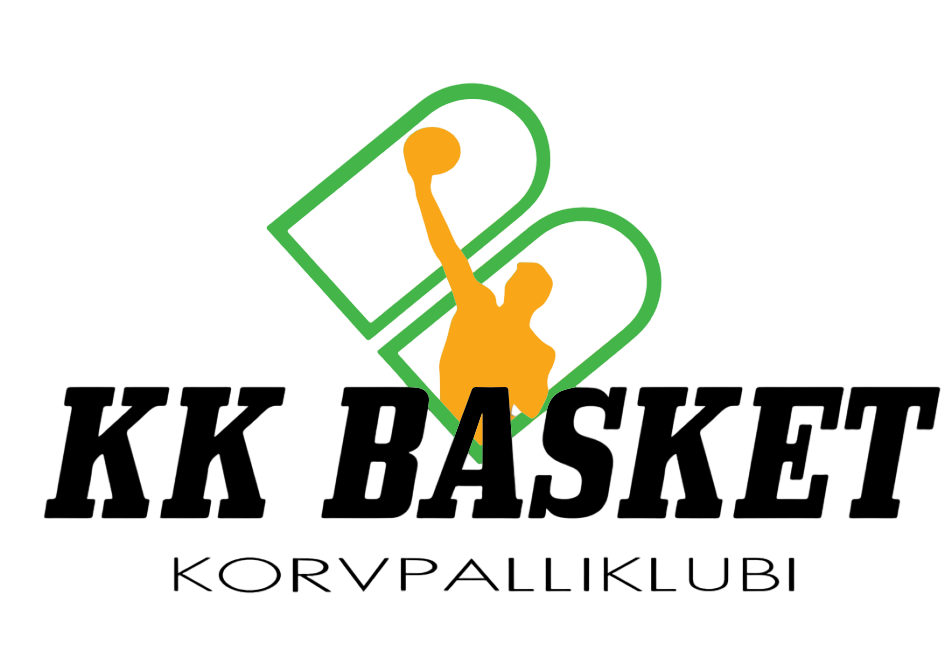                Korvpalliklubi BASKET  laagrist osalmis avaldusLapsevanema nõusoleku/kooskõlastuse lehtOlen nõus oma lapse.................................................................................................................			      	( ees- ja perekonnanimi TRÜKITÄHTEDEGA)Osavõtuga    Korvpalliklubi Basket korraldatavast laagrist  (ristikesega valida laager)Lagri nimi                  ........................................................................................................................................................................................................................................................................................................Olen teadlik lapse tervisliku seisundi teavitamise kohustusest ja vastutan tema tervisliku seisundi ja korraliku käitumise eest. Põhireeglite rikkumine toob kaasa laagritegevusest eemalejäämise, kusjuures lapsevanem tuleb ise oma lapsele järgi vastava teate saamisel.Osaleja andmed:Lapse 	tel.nr :   Lapsevanema/ hooldaja kontaktandmed:Ema Ees- ja perekonnanimi………………………………………………………….Telefoninumber:...................................................................................................Meiliaadress:........................................................................................................Isa  Ees- ja perekonnanimi……………………….…………………………………...Telefoninumber:....................................................................................................Meiliaadress:.........................................................................................................Informatsioon  lapse tervisliku seisundi kohta (allergia jms.):………………………………………………………………………………………………………………………………………………………………………………………………………………………………………………………………………………………………………………………………………………Olen tutvunud ürituse eelinfoga ning luban oma lapsel osaleda. Olen teadlik järgitulemise kohustusest juhul, kui laps rikub üritusel korda ja ei allu. Laagri tasu sel juhul ei tagastata.  Lapsevanem……………………………………………………………….(Kuupäev ja allkiri)